Registration Form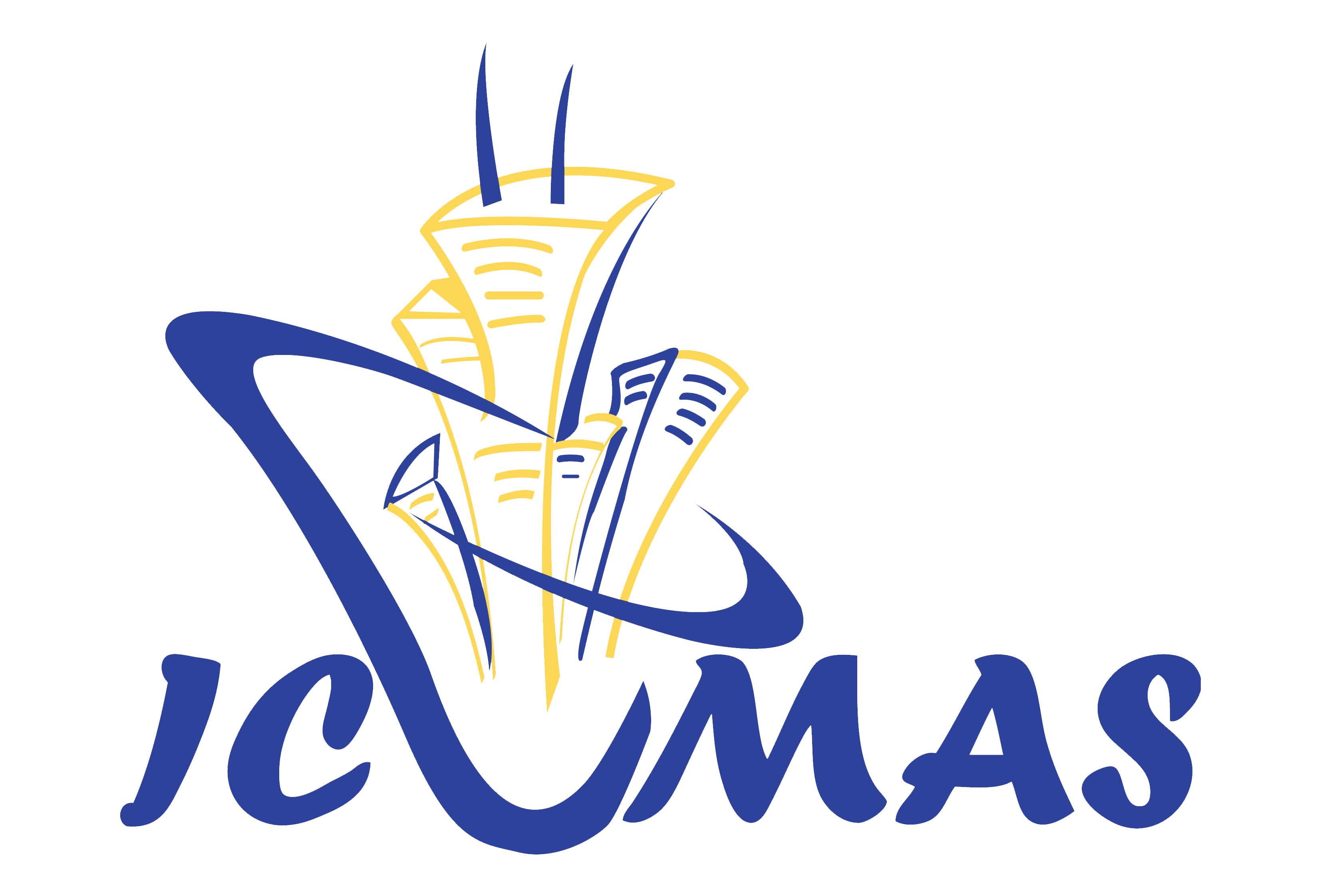 For any enquiry, please call ICUMAS Conference Secretariat, MES Services Limited (852) 3188 5230 or email to icumas@hkius.org.hkChina Mobile: 1314 396 8154 Website: www.hkius.org.hkConference Rate for the 5th ICUMAS 2017RegistrationConference RateDay 1 Conference30 March 2017 HK$ 2,500 / US$ 320 (lunch included)Day 2 Conference31 March 2017 HK$ 2,500 / US$ 320 (lunch included)Day 1 + Day 2 Conference HK$ 3,400 / US$ 430 (lunch included)Registration fee includes ICUMAS and copy of conference proceedingsTotal HK$              / US$            Registration fee includes ICUMAS and copy of conference proceedings* 20% discount for delegates of 5 or above* 10% discount for members of co-organizers and supporting organizations* 20% discount for students (Full Day Conference) / 50% discount for students (without lunch)Sponsorship for Advertisement(ICUMAS Proceedings)贊助場刊 封底 Back Cover for US$1,900 / HK$15,000Sponsorship for Advertisement(ICUMAS Proceedings)贊助場刊 封二、前扉 Inside Front Cover / Front Title Page for US$1,550 / HK$12,000Sponsorship for Advertisement(ICUMAS Proceedings)贊助場刊 封三、後扉 Inside Back Cover / Back Title Page for US$1,280 / HK$10,000Sponsorship for Advertisement(ICUMAS Proceedings)贊助場刊 跨頁 Inside two Pages for US$1,900 / HK$15,000Sponsorship for Advertisement(ICUMAS Proceedings)贊助場刊 內頁 Inside Pages for US$640 / HK$5,000 per pageSponsorship (Others)其他贊助 金額  Amount:                          Delegate DetailsDelegate DetailsDelegate DetailsCompany / Organization:Contact Person:Title: Prof. / Dr. / Ir / Sr / Mr. / Mrs. / Ms.  Title: Prof. / Dr. / Ir / Sr / Mr. / Mrs. / Ms.  Full Name (English)Full Name (Chinese if applicable)Position:Address:City:                     Country:                   Post Code:Phone:                                  Fax:E-mail:Other DelegatesPayment MethodPayment MethodPayment MethodBy ChequePlease submit the filled registration form with a local Hong Kong Cheque (No.: __________ / Bank: _______________) made payable to “HONG KONG INSTITUTE OF UTILITY SPECIALISTS”, and mail to Conference Secretariat, MES Services Limited, Unit 209, Favor Industrial Centre, 2-6 Kin Hong Street, Kwai Chung, New Territories, Hong Kong SAR, People’s Republic of China.By ChequePlease submit the filled registration form with a local Hong Kong Cheque (No.: __________ / Bank: _______________) made payable to “HONG KONG INSTITUTE OF UTILITY SPECIALISTS”, and mail to Conference Secretariat, MES Services Limited, Unit 209, Favor Industrial Centre, 2-6 Kin Hong Street, Kwai Chung, New Territories, Hong Kong SAR, People’s Republic of China.By ChequePlease submit the filled registration form with a local Hong Kong Cheque (No.: __________ / Bank: _______________) made payable to “HONG KONG INSTITUTE OF UTILITY SPECIALISTS”, and mail to Conference Secretariat, MES Services Limited, Unit 209, Favor Industrial Centre, 2-6 Kin Hong Street, Kwai Chung, New Territories, Hong Kong SAR, People’s Republic of China.Telegraphic TransferName of Bank: 	Bank of China (Hong Kong) Limited 中國銀行（香港）Name of Account: 	HONG KONG INSTITUTE OF UTILITY SPECIALISTSAccount No:      012-565-00014068 (港幣HKD)SWIFT CODE:    	BKCHHKHHXXXTelegraphic TransferName of Bank: 	Bank of China (Hong Kong) Limited 中國銀行（香港）Name of Account: 	HONG KONG INSTITUTE OF UTILITY SPECIALISTSAccount No:      012-565-00014068 (港幣HKD)SWIFT CODE:    	BKCHHKHHXXXTelegraphic TransferName of Bank: 	Bank of China (Hong Kong) Limited 中國銀行（香港）Name of Account: 	HONG KONG INSTITUTE OF UTILITY SPECIALISTSAccount No:      012-565-00014068 (港幣HKD)SWIFT CODE:    	BKCHHKHHXXX3.  ALIPAY Transfer支付寶Account: mes.services.ltd@gmail.com/852-922941143.  ALIPAY Transfer支付寶Account: mes.services.ltd@gmail.com/852-922941143.  ALIPAY Transfer支付寶Account: mes.services.ltd@gmail.com/852-92294114